INSTRUCCIONES PARA CUMPLIMENTAR LOS INFORMES DE VERIFICACIÓN DE LOS PROYECTOS CLIMA 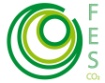 Recomendaciones GeneralesEl ejercicio  de verificación debe ser exhaustivo y conseguir evidencias suficientes que permitan al verificador afirmar que la realidad del proyecto no se aparta de lo establecido en el documento de proyecto/programa/actividad de programa aprobado, y que el dato de tCO2 reducidas se ha calculado de conformidad con las reglas de los Proyectos Clima.El contenido del informe de verificación debe ser detallado y cumplir con los requisitos mínimos de información que se recogen en punto 4 del Manual de Verificación. El inicio del informe de verificación debe incluir, tal y como se indica en punto anterior, la Ficha Resumen siguiendo el modelo adjunto. El verificador puede modificar la ficha para añadir campos de información si lo considera necesario, si bien, no es posible eliminar ninguno de los campos que aparecen y todos ellos deben ser completados. La información relativa a Programas de Actividades únicamente debe rellenarse en los casos que resulte de aplicación.Junto al informe de verificación siempre debe presentarse un Protocolo de verificación siguiendo el modelo que se recoge en el punto 7 del Manual de Verificación. Asimismo es necesario que el informe incluya los certificados que acrediten la competencia de los miembros del equipo para ejecutar el trabajo de verificación.Entre los parámetros de comprobación existen elementos sensibles que deben requerir especial atención durante el ejercicio de la verificación y para los que en el Informe de Verificación debe confirmarse expresamente su revisión, entre otros:Fecha de puesta en marcha de la actividad. Este requisito es fundamental ya que determina la admisibilidad o no de un proyecto. Durante la primera verificación el verificador debe exigir evidencias y documentos justificativos para conocer la fecha de puesta en marcha real y exacta del proyecto. Además debe confirmar si ésta coincide o no con la fecha estimada en el DP y aportar explicaciones ante cualquier desviación que deberán quedar reflejadas en el informe de verificación.  Cambios en el personal responsable del Proyecto.  Existen distintas situaciones en relación a este punto, si bien todos los casos de cambio en los equipos relacionados con el proyecto respecto de lo recogido en el documento de proyecto/programa/actividad de programa aprobado, deben ser objeto de estudio. Si el cambio ocurre en uno de los responsables del plan de seguimiento, debe anotarse la incidencia, garantizar que el nuevo responsable ha recibido la formación adecuada, que el resto del equipo conoce esa situación y notificarse previamente al FES-CO2. Si el cambio hace referencia al promotor del proyecto, debe considerarse una irregularidad relevante y aclarar la situación con el FES-CO2 antes de dar por cerrada la verificación. Desviaciones en los requisitos establecidos en el plan de seguimiento. Cualquier desviación, en general  respecto al Plan de Seguimiento aprobado, debe ser señalada y quedar reflejada en el informe de verificación. En concreto, las desviaciones relativas a las fuentes de procedencia de la información que sustenta el cálculo de la reducción de emisiones debe ser señalada siempre como relevante y derivar en el estudio detallado por el verificador así como el establecimiento obligatorio de una acción correctiva. Queda en manos de verificador la definición de esta medida, que puede ir desde la exigencia de parámetros adicionales o imposición de descuentos, hasta la emisión de una declaración de no conformidad.Debe quedar reflejado en el informe de verificación que se ha tenido acceso y se han cotejado los datos y fuentes documentales relevantes para el cálculo de la reducción de emisiones que se está verificando. Instrucciones para la cumplimentación de la Ficha ResumenI. PROYECTO/PROGRAMAI.a – Insertar el título del Proyecto/Programa según aparece en el Anexo I del contrato firmado con el FES-CO2.  I.b - Insertar el código FES del Proyecto/Programa (xxx/xxxx) según Anexo I del contrato firmado con el FES-CO2.  I.c - Insertar el nombre del promotor según aparece en contrato firmado con el FES-CO2.  II. RESULTADO VERIFICACIÓNII.a – Incluir en casillas independientes la versión del informe que ha sido aprobada por el verificador (versión x) y la fecha de la misma (dd/mm/aaaa).  II.b - Incluir en las dos casillas independientes la versión final del informe emitido por el verificador (versión x) y la fecha del mismo (dd/mm/aaaa).  II.c – Insertar fechas de inicio y fin del periodo de seguimiento que se verifica (dd/mm/aaaa-dd/mm/aaaa). II.d – Insertar el dato redondeado sin decimales de reducciones totales verificadas para el Proyecto. En el caso de que el periodo verificado (casilla II.c) incluya más de un año natural – sólo posible en la primera verificación de un Proyecto– añadir además el dato desagregado de reducciones verificadas por año natural. En ese caso, separar reducciones anuales del primer año de las del segundo, con el siguiente formato A1:xxxxx   A2:xxxxx)II.e - Insertar el dato redondeado sin decimales de reducciones totales verificadas para el Proyecto/Programa, incluyendo siempre y si resulta de aplicación el descuento correspondiente a imponer según el punto 5. del Manual de Verificación que establece que “En proyectos agrupados o con formato programático, si se opta por la modalidad simplificada de verificación por muestreo, el FES-CO2 exige la imposición de los siguientes descuentos en términos porcentuales a aplicar sobre el resultado del total de reducciones obtenidas: para proyectos de menos de 1000 tCO2e/año no se impondrán descuentos, para proyectos entre 1000-10.000 tCO2e/año se aplicará un 0,5%, para proyectos entre 10.000-50.000 tCO2e/año se aplicará un 1%, y para proyectos de más de 50.000 tCO2e/año se aplicará un 2%”.II.f - Insertar el dato de la/s anualidades que corresponda según lo establecido en el contrato firmado con el FES-CO2.  En el caso de Programas de Actividades este dato corresponderá con la suma de las cantidades recogidas para cada DPA que sea objeto de verificación. En caso de más de una anualidad (ver II.d), separar reducciones anuales del primer año de las del segundo, con el siguiente formato A1:xxxxx   A2:xxxxx)Programas de Actividades: Desglose de reducciones verificadas por DPA: Cumplimentar sólo en verificaciones de Programas de Actividades.II.h - Insertar el código FES de la Actividad de Programa según lo establecido en los Anexos A, B, C… del contrato firmado con el FES-CO2.  II.i - Insertar el título de la Actividad de Programa según lo establecido en los Anexos A, B, C… del contrato firmado con el FES-CO2.  II.j - Insertar el dato redondeado sin decimales de reducciones totales verificadas para la Actividad de Programa. En el caso de que el periodo verificado (casilla II.c) incluya más de un año añadir además el dato desagregado de reducciones verificadas por año natural. En ese caso, separar reducciones anuales del primer año de las del segundo, con el siguiente formato A1:xxxxx   A2:xxxxx)II.k - Insertar el dato según lo establecido en los Anexos A, B, C… del contrato firmado con el FES-CO2.  III. ENTIDAD DE VERIFICACIÓNIII.a - Insertar el nombre de la Entidad de Verificación.III.b - Insertar el nombre y apellidos del verificador.III.c - Insertar una dirección de correo electrónico para comunicarse directamente con el verificador.III.d - Insertar un teléfono para comunicarse directamente con el verificador.III.e – Insertar un resumen de la opinión del verificador de acuerdo con el contenido que se establece para este punto en el apartado 4 del Manual de Verificación.III.f - Insertar una declaración expresa del verificador confirmando que ha realizado el ejercicio de sus funciones con independencia, objetividad e imparcialidad y justificar que no se encuentra en situación de conflicto de intereses al ejercer la actividad de verificación.III.g - Insertar firma del verificador y sello de la entidad a la que pertenece.  INFORME DE VERIFICACION P. CLIMAINFORME DE VERIFICACION P. CLIMAINFORME DE VERIFICACION P. CLIMAINFORME DE VERIFICACION P. CLIMAINFORME DE VERIFICACION P. CLIMAINFORME DE VERIFICACION P. CLIMAINFORME DE VERIFICACION P. CLIMAINFORME DE VERIFICACION P. CLIMAFicha ResumenFicha ResumenFicha ResumenFicha ResumenFicha ResumenFicha ResumenFicha ResumenFicha ResumenI.PROYECTO/PROGRAMAPROYECTO/PROGRAMAPROYECTO/PROGRAMAPROYECTO/PROGRAMAPROYECTO/PROGRAMAPROYECTO/PROGRAMAPROYECTO/PROGRAMAPROYECTO/PROGRAMAaTítuloTítulobCódigo FESCódigo FEScPromotorPromotorII.RESULTADOS VERIFICACIÓNRESULTADOS VERIFICACIÓNRESULTADOS VERIFICACIÓNRESULTADOS VERIFICACIÓNRESULTADOS VERIFICACIÓNRESULTADOS VERIFICACIÓNRESULTADOS VERIFICACIÓNRESULTADOS VERIFICACIÓNVersión del documento Versión del documento Versión del documento Versión del documento Fecha del documentoFecha del documentoaInforme de SeguimientoInforme de SeguimientobInforme de Verificación Informe de Verificación cPeriodo Verificado Periodo Verificado dReducciones verificadas Reducciones verificadas Reducciones verificadas tCO2eeReducciones verificadas con descuento por muestreoReducciones verificadas con descuento por muestreoReducciones verificadas con descuento por muestreotCO2efReducciones según contratoReducciones según contratoReducciones según contratotCO2eProgramas de Actividades: Desglose de reducciones verificadas por DPAProgramas de Actividades: Desglose de reducciones verificadas por DPAProgramas de Actividades: Desglose de reducciones verificadas por DPAProgramas de Actividades: Desglose de reducciones verificadas por DPAProgramas de Actividades: Desglose de reducciones verificadas por DPAProgramas de Actividades: Desglose de reducciones verificadas por DPAProgramas de Actividades: Desglose de reducciones verificadas por DPAProgramas de Actividades: Desglose de reducciones verificadas por DPADPACódigo de DPA hTítulo iTítulo iReducciones verificadas j Reducciones según contrato kReducciones según contrato kDPACódigo de DPA hTítulo iTítulo iReducciones verificadas j Reducciones según contrato kReducciones según contrato kDPA 1tCO2eDPA 2tCO2eDPA 3tCO2eDPA 4tCO2eDPA 5tCO2eDPA 6tCO2eDPA 7tCO2eDPA …tCO2eIII.ENTIDAD DE VERIFICACIÓNENTIDAD DE VERIFICACIÓNENTIDAD DE VERIFICACIÓNENTIDAD DE VERIFICACIÓNENTIDAD DE VERIFICACIÓNENTIDAD DE VERIFICACIÓNENTIDAD DE VERIFICACIÓNENTIDAD DE VERIFICACIÓNaEmpresa verificadoraEmpresa verificadoraVerificador Verificador Verificador Verificador Verificador Verificador Verificador Verificador bNombre Nombre cEmailEmaildTeléfonoTeléfonoeResumen de la opinión del verificadorResumen de la opinión del verificadorResumen de la opinión del verificadorResumen de la opinión del verificadorResumen de la opinión del verificadorResumen de la opinión del verificadorResumen de la opinión del verificadorResumen de la opinión del verificadorfDeclaración de imparcialidadDeclaración de imparcialidadDeclaración de imparcialidadDeclaración de imparcialidadDeclaración de imparcialidadDeclaración de imparcialidadDeclaración de imparcialidadDeclaración de imparcialidad El verificador declara que no incurre en situación alguna de conflicto de intereses en relación con el proyecto y que por tanto no existe relación con el mismo que pueda suponer un riesgo para el ejercicio de sus tareas con total imparcialidad.  El verificador declara que no incurre en situación alguna de conflicto de intereses en relación con el proyecto y que por tanto no existe relación con el mismo que pueda suponer un riesgo para el ejercicio de sus tareas con total imparcialidad.  El verificador declara que no incurre en situación alguna de conflicto de intereses en relación con el proyecto y que por tanto no existe relación con el mismo que pueda suponer un riesgo para el ejercicio de sus tareas con total imparcialidad.  El verificador declara que no incurre en situación alguna de conflicto de intereses en relación con el proyecto y que por tanto no existe relación con el mismo que pueda suponer un riesgo para el ejercicio de sus tareas con total imparcialidad.  El verificador declara que no incurre en situación alguna de conflicto de intereses en relación con el proyecto y que por tanto no existe relación con el mismo que pueda suponer un riesgo para el ejercicio de sus tareas con total imparcialidad.  El verificador declara que no incurre en situación alguna de conflicto de intereses en relación con el proyecto y que por tanto no existe relación con el mismo que pueda suponer un riesgo para el ejercicio de sus tareas con total imparcialidad.  El verificador declara que no incurre en situación alguna de conflicto de intereses en relación con el proyecto y que por tanto no existe relación con el mismo que pueda suponer un riesgo para el ejercicio de sus tareas con total imparcialidad.  El verificador declara que no incurre en situación alguna de conflicto de intereses en relación con el proyecto y que por tanto no existe relación con el mismo que pueda suponer un riesgo para el ejercicio de sus tareas con total imparcialidad.  El verificador declara que no incurre en situación alguna de conflicto de intereses en relación con el proyecto y que por tanto no existe relación con el mismo que pueda suponer un riesgo para el ejercicio de sus tareas con total imparcialidad.  El verificador declara que no incurre en situación alguna de conflicto de intereses en relación con el proyecto y que por tanto no existe relación con el mismo que pueda suponer un riesgo para el ejercicio de sus tareas con total imparcialidad.  El verificador declara que no incurre en situación alguna de conflicto de intereses en relación con el proyecto y que por tanto no existe relación con el mismo que pueda suponer un riesgo para el ejercicio de sus tareas con total imparcialidad.  El verificador declara que no incurre en situación alguna de conflicto de intereses en relación con el proyecto y que por tanto no existe relación con el mismo que pueda suponer un riesgo para el ejercicio de sus tareas con total imparcialidad.  El verificador declara que no incurre en situación alguna de conflicto de intereses en relación con el proyecto y que por tanto no existe relación con el mismo que pueda suponer un riesgo para el ejercicio de sus tareas con total imparcialidad.  El verificador declara que no incurre en situación alguna de conflicto de intereses en relación con el proyecto y que por tanto no existe relación con el mismo que pueda suponer un riesgo para el ejercicio de sus tareas con total imparcialidad.  El verificador declara que no incurre en situación alguna de conflicto de intereses en relación con el proyecto y que por tanto no existe relación con el mismo que pueda suponer un riesgo para el ejercicio de sus tareas con total imparcialidad.  El verificador declara que no incurre en situación alguna de conflicto de intereses en relación con el proyecto y que por tanto no existe relación con el mismo que pueda suponer un riesgo para el ejercicio de sus tareas con total imparcialidad. gFirma y sello de la entidadFirma y sello de la entidadFirma y sello de la entidadFirma y sello de la entidadFirma y sello de la entidadFirma y sello de la entidadFirma y sello de la entidadFirma y sello de la entidad